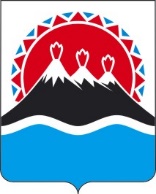 П О С Т А Н О В Л Е Н И ЕПРАВИТЕЛЬСТВА  КАМЧАТСКОГО КРАЯ                   г. Петропавловск-КамчатскийПРАВИТЕЛЬСТВО ПОСТАНОВЛЯЕТ:1. Признать утратившими силу:1) постановление Правительства Камчатского края от 13.05.2020 № 196-П «Об утверждении Порядка предоставления из краевого бюджета субсидий некоммерческим организациям в Камчатском крае в целях финансового обеспечения затрат, связанных с организацией и проведением общественно-значимых мероприятий, направленных на развитие гражданского общества»;2) постановление Правительства Камчатского края от 06.08.2020 № 326-П «Об утверждении Порядка предоставления в 2020 году из краевого бюджета субсидий социально ориентированным некоммерческим организациям в Камчатском крае в целях возмещения затрат, связанных с осуществлением ими уставной деятельности в условиях распространения новой коронавирусной инфекции COVID-19». 2. Настоящее постановление вступает в силу с момента его официального опубликования.[Дата регистрации]№[Номер документа]О признании утратившими силу отдельных постановлений Правительства Камчатского краяВременно исполняющий обязанности Председателя Правительства - Первого вице-губернатора Камчатского края[горизонтальный штамп подписи 1]Е.А. Чекин